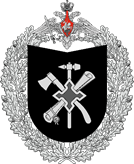 МИНИСТЕРСТВО ОБОРОНЫРОССИЙСКОЙ ФЕДЕРАЦИИПУБЛИЧНО-ПРАВОВАЯ КОМПАНИЯ 
«ВОЕННО-СТРОИТЕЛЬНАЯ КОМПАНИЯ»ПРИКАЗ30 декабря 2021 г. № П-806МоскваОб утверждении состава комиссии публично-правовой компании «Военно-строительная компания» по соблюдению работниками требований к служебному поведению и урегулированию конфликта интересовВ соответствии со статьей 13.3 Федерального закона 
от 25 декабря 2008 г. № 273-ФЗ «О противодействии коррупции», приказами от 5 апреля 2021 г. № П-134 «Об утверждении и введении в действие Положения о комиссии публично-правовой компании «Военно-строительная компания» по соблюдению работниками требований к служебному поведению 
и урегулированию конфликта интересов» и от 15 ноября 2021 г. № П-669 
«О внесении изменений в локальные нормативные акты публично-правовой компании «Военно-строительная компания» по вопросам профилактики коррупции», в связи с произошедшими кадровыми изменениямиПРИКАЗЫВАЮ:1. Утвердить состав комиссии публично-правовой компании 
«Военно-строительная компания» по соблюдению работниками требований 
к служебному поведению и урегулированию конфликта интересов (далее – Комиссия) согласно приложению к настоящему приказу.2. Считать утратившим силу п. 1 приказа от 29 сентября 2021 г. № П-563 «Об утверждении нового состава комиссии публично-правовой компании «Военно-строительная компания» по соблюдению работниками требований к служебному поведению и урегулированию конфликта интересов».3. Контроль за исполнением настоящего приказа возложить 
на заместителя генерального директора по безопасности, председателя Комиссии.Врио генерального директора                                                         Д.В. МорозоваПриложение 
к приказу ППК «ВСК»от 30.12.2021 № П-806СОСТАВ 
комиссии публично-правовой компании «Военно-строительная компания» по соблюдению работниками требований к служебному поведению 
и урегулированию конфликта интересовСулима Михаил Иванович –заместитель генерального директора 
по безопасности (председатель комиссии)ЛомейкинИгорь Николаевич–руководитель департамента безопасности (заместитель председателя комиссии)Смирнов Павел Борисович–руководитель департамента правовых отношений (заместитель председателя комиссии)ХусаиновРинат Равильевич–заместитель руководителя департамента строительстваОсипов Павел Валентинович–заместитель руководителя департамента управления ПИР и НТДЗабродин Максим Михайлович –руководитель департамента информационных технологийТарасов Михаил Валерьевич–заместитель руководителя департамента развития и внешних связейБиктуганов Артем Искакович–заместитель руководителя департамента по работе с заказчикамиЗязин Роман Александрович –руководитель департамента бухгалтерского и налогового учета – главный бухгалтерВласовСергей Анатольевич–заместитель руководителя департамента правовых отношенийЧиканов Алексей Николаевич–начальник управления по работе с персоналомКарасева Ирина Владимировна–начальник управления документационного обеспеченияФедорова Елена Александровна–начальник управления организации процедур закупокКармальков Геннадий Федорович–начальник управления защиты государственной тайныШамарин Антон Геннадьевич–начальник группы профилактики коррупционных и иных правонарушений (секретарь комиссии)